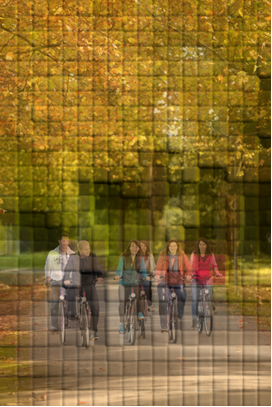 „ A SIKER KULCSA”Zöld út a sikerhez…ORSZÁGOS KÖZÉPISKOLAI CSAPATVERSENYNEVEZÉSI LAPA csapat fantázianeve:   A csapat elektronikus postacíme:  A csapat postacíme: Képviselt intézmény neve, címe: Felkészítő tanár neve, elérhetősége: